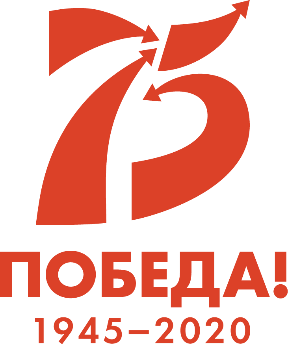 Навстречу Победе!План мероприятий МБУК «Устюженский краеведческий  музей», посвященных 75-летию Победы в Великой Отечественной войне 1941-1945 гг.:1. Выставка, посвященная 75-летию Победы в Великой Отечественной войне, в рамках   реализации программы Губернатора области «Культурный экспресс Победы» (из фондов БУК ВО «Вологодская областная картинная галерея», ВИК «Устюжна») (март);2. Выставка «Они сражались за Родину», посвященная 75-летию Победы в Великой Отечественной войне (из фондов музея) (апрель-июнь).Экскурсия по городу:- «Война в судьбах устюжан» -  экскурсия по городу, памятным местам, связанным с периодом Великой Отечественной войны в истории Устюжны- 45 мин.Мероприятия:- «Расскажем детям о войне»;- «Неизвестные солдаты обретают имена» ко Дню Победы, рассказ о результатах Вахты Памяти «Вороново-2010» МОО «Вологодское объединение поисковиков» в Ленинградской области (9 Мая);- «Этот день мы приближали, как могли».Лекции-презентации:- «Устюжна и устюжане в годы Великой Отечественной войны 1941-1945 гг.»;- «Устюжане - Герои Советского Союза и полные кавалеры ордена Славы»;- «Устюжане - участники обороны г. Ленинграда и прорыва блокадного кольца»;- «Устюжане - участники Сталинградской битвы».      Справки по тел.: 8(81737) 2-25-54, 8(921)135-43-44 E-mail: ukm35@mail.ru